Сценарий конкурсно – игровой программы: «  Мы молодые – мы духом сильны!  Мы выбираем здоровье страны!» с родителями, педагогами и детьми Цель: формирование ценностей здорового образа жизни, осуществление педагогического просвещения родителей по вопросам здоровьесбережениия и формирования здорового образа жизни ребенка- дошкольника. Задачи:  активизировать педагогический потенциал семьи в вопросах формирования ценностей здорового образа жизни;  обогащать знания воспитанников о здоровом образе жизни, воспитывать бережное отношение к своему здоровью, через занятия физической культурой и спортом;  расширять и разнообразить взаимодействие ДОУ и родителей по формированию здорового образа жизни. Участники акции: воспитанники старших и подготовительных групп дошкольного учреждения корпус №1, корпус №2, родители воспитанников.  Инструктор по физической культуре: Здравствуйте, ребята!Такими словами приветствуют друг друга, желая здоровья. А у вас хорошее сегодня настроение? Говорят, что «Хорошее настроение – половина здоровья!».Я очень рада, что у вас все отлично! В народе говорят: «Здоровому все здорово». Здоровый человек красив и приятен в общении, легко преодолевает трудности, умеет по – настоящему и работать, и учиться, и отдыхать. И сегодня я приглашаю всех вас, ребята, поучаствовать в игре, посвящённой здоровому образу жизни.И у нас сегодня состязаются 3 команды, в которые входят педагоги, родители и дети, прошу поприветствовать их аплодисментами! (Под музыку входят команды)Команды, представьтесь, пожалуйста! (Представление команд).СилачиДевиз: В спорте много не надо,Ты силён? Тебе награда!ВитаминыДевиз: Витамины всем нужныВ жизни очень мы важныМы не зря пришли сюдаПобедим вас без труда!ОлимпикиДевиз: Зож – это сила!ЗОЖ – это жизнь!Победы добьёмся.Соперник , держись!Крик из – за двериНезнайка: Ой, а меня - то забыли!  (Незнайка толстый, запыхавшись,  еле переставляет ноги заходит в зал, говорит с отдышкой). Подождите, я же так люблю участвовать в различных конкурсах, но что – то я отстал, вы, наверное, слишком быстро шли. Инструктор по физической культуре: Позвольте, а вы кто? Что – то я вас не узнаю.Незнайка: Ну как же не узнаёте, это же я Незнайка. (Показывает на себя)Инструктор по физической культуре: Не может этого быть, Незнайка маленький, худенький, а вы простите, несколько великоваты. Вы нас не обманываете?Незнайка: Вы знаете, что-то и я себя не узнаю в последнее время. Мне стало очень трудно ходить, появилась отдышка и даже наклонится завязать шнурки мне стало очень трудно. (показывает, что не может достать до пола)Инструктор по физической культуре: Дорогой наш Незнайка, мне всё понятно, ты себя запустил или попросту обленился. Оставайся с нами и наши участники расскажут и покажут тебе, как обрести хорошее настроение, вернуть блеск глаз, ну и улучшить твою физическую форму.Незнайка: Вы правда мне поможете?Инструктор по физической культуре: (обращается к присутствующим) Ребята, поможем?Инструктор по физической культуре:: В нашем детском саду каждый день начинается с зарядки.Музыкальная зарядка «Солнышко лучистое»Инструктор по физической культуре: Незнайка, а что ты там с собой принёс?Незнайка: Вот всё самое вкусное и необходимое.ЭстафетыПолезное – неполезноеКаждой команде раздаётся корзинка наполненная едой, команды совещаются, что в ней неполезного. По сигналу участник бежит с корзинкой и выкладывает один вредный продукт, затем возвращается и передаёт корзинку следующему участнику.(Незнайка в это время очень переживает,  бегает и просит  участников оставить что - нибудь вкусное в корзинке).Инструктор по физической культуре: Давай, Незнайка посмотрим, что участники оставили в твоих корзинках.  (Незнайка чуть не плачет)Незнайка:  Да вы лучше посмотрите, какие вкусняшки они выложили.Инструктор по физической культуре:  Вкусняшки? Чипсы, кириешки, это ты называешь вкусняшками? Да это же самые неполезные продукты! А вот огурцы, помидоры, яблоки, морковь очень полезны, бери корзинки и питайся правильно!Незнайка: Давайте, что ли яблоко съем (откусывает)Пока ведущий объясняет следующий конкурс, Незнайка выходит и  немного  становится  стройней. Участвует в следующей эстафете.«Солнышко»У каждого участника 2 флажка, на противоположной стороне лежит обруч, участник подбегает, кладёт флажки к обручу и возвращается в свою команду, передаёт эстафету касанием руки, затем бежит следующий участник. Т.о. получается солнышко.Смешанная Дети прыгают на «хопах», родители бегут вращая обруч на шеи. (Незнайка  становится стройным и весёлым, педагог  обращает внимание на постройневшего Незнайку).  .Незнайка: Спасибо вам, друзья, что научили меня правильно питаться и заниматься физкультурой, мне пора возвращаться в свой Цветочный город.  Инструктор по физической культуре: Уважаемые родители, ваших детей в детском саду, кормят очень вкусно и полезно, когда вы были маленькими и ходили в детский сад, то вас тоже кормили вкусно и полезно, но может быть, вы мечтаете составить своё меню. И наш следующий конкурс:Меню мечтыКомандам нужно составить меню на день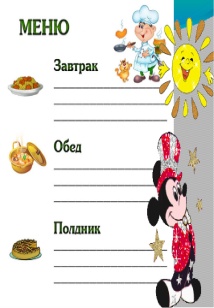 В это время ведущий играет со зрителями Игра да нетДруга выручим всегда? (Да)Врать не будем никогда? (Да)Кинуть камень кошке в след? (Нет)Брать в автобусе билет? (Нет) Ай-ай-яй, разве можно ездить в                                 автобусе без билетов?Надо брать билет всегда? (Да)Не робеть, когда беда? (Да)Не жалеть для дел труда? (Да)Руки мыть, когда обед? (Нет) Как это не мыть руки?Грязь смывать без следа? (Да)Солнце, воздух и вода? (Да)Мы лентяям шлем привет? (Нет)А тем, кто трудится всегда? (Да)Команды презентуют своё менюКонкурс «Здоровье»Перед вами лист с волшебным словом  “ЗДОРОВЬЕ”. Придумайте слова, связанные со здоровьем на каждую букву этого слова и запишите (З – зарядка , Д – диета, О – отдых, Р – режим дня, О – очки, В – витамины, Е – еда). Как только справитесь с заданием нужно лист быстро отнести жюри.Квест (во время прохождения квеста ведущий проводит муз. игру «Самолёт»)Уважаемые участники, у меня к вам небольшая просьба, дело в том, что когда я готовилась к мероприятию, то совершенно случайно растеряла некоторые буквы для следующего конкурса на лучший банер, пожалуйста, помогите мне их собрать. Для этого вам нужно пройти по меткам цвета вашей команды каждая команда должна принести 3 карточки с буквами, собрать из них слово и оформить свой баннер, ну а что получится, мы все увидим.У каждой команды своё слово у одних «здоровый», у других «образ», у третьих «жизни». В итоге получается три баннера со словами в центре Здоровый образ жизни + участники приклеивают заранее приготовленные картинки (спорт, здоровье, питание, отдых и т.д.), со своими плакатами участники выстраиваются. Жюри оценивает и подводит итоги.Слово жюри, награждение, общее фото.